РОССИЙСКАЯ  ФЕДЕРАЦИЯ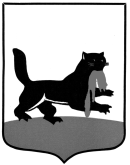 г. ИркутскГ О Р О Д С К А Я   Д У М А Р Е Ш Е Н И ЕО награждении Почетной грамотой Думы города Иркутска Принято на   42  заседании  Думы города Иркутска  6 созыва                      «  21  »     _декабря_      2017 г.Учитывая ходатайства: депутата Думы города Иркутска шестого созыва по одномандатному избирательному округу №33  Ханхалаева А.К., депутата Думы города Иркутска шестого созыва по одномандатному избирательному округу №15 Квасова А.А., командира войсковой части генерал-майора Козубова М.А., руководствуясь ч.2 ст.16.1 Федерального закона «Об общих принципах организации местного самоуправления в Российской Федерации», ст.ст. 31, 32 Устава города Иркутска, Регламентом Думы города Иркутска, Положением о наградах Думы города Иркутска, утвержденным решением Думы города Иркутска от 16.04.2009 № 004-20-601046/9 с изменениями, внесёнными решением Думы города Иркутска от 01.04.2013 № 005-20-450758/3, решением Думы города Иркутска от 06.10.2010 № 005-20-150206/0 «О размере денежного вознаграждения лицам, удостоенным Почётной грамоты Думы города Иркутска», Дума города ИркутскаР Е Ш И Л А:Наградить Почётной грамотой Думы города Иркутска:Дошлова Олега Ивановича - профессора кафедры «Химической технологии» химико-металлургического факультета ФГБОУ ВО «ИРНИТУ», за многолетнюю педагогическую и научную деятельность; Яковлева Анатолия Ивановича – за содействие полиции в задержании правонарушителя, проявление активной гражданской позиции;капитана Фирсову Наталью Викторовну -  за заслуги в деле обеспечения безопасности государства;старшего лейтенанта Ляликова Вячеслава Александровича - за заслуги в деле обеспечения безопасности государства;Администрации города Иркутска:2.1. произвести каждому из лиц, указанных в пункте 1.1.-1.2. настоящего решения, выплату денежного вознаграждения в размере 2500 (две тысячи пятьсот) рублей из средств, предусмотренных в бюджете города Иркутска на 2017 год в разделе «Общегосударственные вопросы» по главному распорядителю бюджетных средств – Думе города Иркутска.2.2 Опубликовать настоящее решение.«  21   »        декабря       2017 г.№ 006 - 20 - 420639/7Председатель Думы города Иркутска                                   И.В. Ежова